Publicado en México el 17/01/2024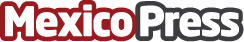 Los Pistaches de California forman parte importante del consumo de frutos secos en la dieta diariaExiste un bajo consumo de frutos secos, menos del 5% de la población en México los incluye en su dieta habitual. Los frutos secos son considerados alimentos saludables por su alto aporte de nutrimentos, proteína de origen vegetal, grasas saludables insaturadas, fibra y antioxidantes. Un consumo de frutos secos de al menos 28 g al día sugiere múltiples beneficios para la salud; tanto para la prevención como control de indicadores metabólicosDatos de contacto:Dra. Arely Vergara CastañedaNutrióloga - American Pistachios 7773282927Nota de prensa publicada en: https://www.mexicopress.com.mx/los-pistaches-de-california-forman-parte Categorías: Nutrición Gastronomía Industria Alimentaria Consumo Jalisco Estado de México Morelos Nuevo León Ciudad de México http://www.mexicopress.com.mx